به نام ایزد  دانا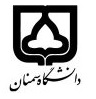 (کاربرگ طرح درس)                   تاریخ بهروز رسانی:               دانشکده     روان شناسی و علوم تربیتی                                                نیمسال اول/دوم سال تحصیلی دوم بودجهبندی درسمقطع: کارشناسی□  کارشناسی ارشد□  دکتری□مقطع: کارشناسی□  کارشناسی ارشد□  دکتری□مقطع: کارشناسی□  کارشناسی ارشد□  دکتری□تعداد واحد: 2 نظریتعداد واحد: 2 نظری	فارسی: صنعت چاپ و نشر	فارسی: صنعت چاپ و نشرنام درسپیشنیازها و همنیازها:پیشنیازها و همنیازها:پیشنیازها و همنیازها:پیشنیازها و همنیازها:پیشنیازها و همنیازها:لاتین: printing and publishing industry لاتین: printing and publishing industry نام درسشماره تلفن اتاق: 02333623300  داخلی 106 شماره تلفن اتاق: 02333623300  داخلی 106 شماره تلفن اتاق: 02333623300  داخلی 106 شماره تلفن اتاق: 02333623300  داخلی 106 مدرس/مدرسین: حسن محمودی توپکانلو   مدرس/مدرسین: حسن محمودی توپکانلو   مدرس/مدرسین: حسن محمودی توپکانلو   مدرس/مدرسین: حسن محمودی توپکانلو   منزلگاه اینترنتی: https://hmahmoudi.profile.semnan.ac.ir منزلگاه اینترنتی: https://hmahmoudi.profile.semnan.ac.ir منزلگاه اینترنتی: https://hmahmoudi.profile.semnan.ac.ir منزلگاه اینترنتی: https://hmahmoudi.profile.semnan.ac.ir Hmahmoudi@semnan.ac.ir	پست الکترونیکی: Hmahmoudi965@gmail.com Hmahmoudi@semnan.ac.ir	پست الکترونیکی: Hmahmoudi965@gmail.com Hmahmoudi@semnan.ac.ir	پست الکترونیکی: Hmahmoudi965@gmail.com Hmahmoudi@semnan.ac.ir	پست الکترونیکی: Hmahmoudi965@gmail.com 	برنامه تدریس در هفته و شماره کلاس: 3 ساعت: دوشنبه 13-15؛  چهارشنبه 16- 17 	برنامه تدریس در هفته و شماره کلاس: 3 ساعت: دوشنبه 13-15؛  چهارشنبه 16- 17 	برنامه تدریس در هفته و شماره کلاس: 3 ساعت: دوشنبه 13-15؛  چهارشنبه 16- 17 	برنامه تدریس در هفته و شماره کلاس: 3 ساعت: دوشنبه 13-15؛  چهارشنبه 16- 17 	برنامه تدریس در هفته و شماره کلاس: 3 ساعت: دوشنبه 13-15؛  چهارشنبه 16- 17 	برنامه تدریس در هفته و شماره کلاس: 3 ساعت: دوشنبه 13-15؛  چهارشنبه 16- 17 	برنامه تدریس در هفته و شماره کلاس: 3 ساعت: دوشنبه 13-15؛  چهارشنبه 16- 17 	برنامه تدریس در هفته و شماره کلاس: 3 ساعت: دوشنبه 13-15؛  چهارشنبه 16- 17 اهداف درس: آشنا ساختن دانشجویان با تاریخچه، سیر تحول، اهمیت، مراحل و روش‌های چاپ و نشر   اهداف درس: آشنا ساختن دانشجویان با تاریخچه، سیر تحول، اهمیت، مراحل و روش‌های چاپ و نشر   اهداف درس: آشنا ساختن دانشجویان با تاریخچه، سیر تحول، اهمیت، مراحل و روش‌های چاپ و نشر   اهداف درس: آشنا ساختن دانشجویان با تاریخچه، سیر تحول، اهمیت، مراحل و روش‌های چاپ و نشر   اهداف درس: آشنا ساختن دانشجویان با تاریخچه، سیر تحول، اهمیت، مراحل و روش‌های چاپ و نشر   اهداف درس: آشنا ساختن دانشجویان با تاریخچه، سیر تحول، اهمیت، مراحل و روش‌های چاپ و نشر   اهداف درس: آشنا ساختن دانشجویان با تاریخچه، سیر تحول، اهمیت، مراحل و روش‌های چاپ و نشر   اهداف درس: آشنا ساختن دانشجویان با تاریخچه، سیر تحول، اهمیت، مراحل و روش‌های چاپ و نشر   امکانات آموزشی مورد نیاز:امکانات آموزشی مورد نیاز:امکانات آموزشی مورد نیاز:امکانات آموزشی مورد نیاز:امکانات آموزشی مورد نیاز:امکانات آموزشی مورد نیاز:امکانات آموزشی مورد نیاز:امکانات آموزشی مورد نیاز:امتحان پایانترمامتحان میانترمارزشیابی مستمر(کوئیز)ارزشیابی مستمر(کوئیز)فعالیتهای کلاسی و آموزشیفعالیتهای کلاسی و آموزشینحوه ارزشیابینحوه ارزشیابی51515151515نمرهنمرهآذرنگ، عبدالحسین (1395). مبانی نشر کتاب. تهران: سمت. آذرنگ، عبدالحسین (1393). آشنایی با ویراستاری و نشر. تهران: سمت. تبریزی، شاپور (1392). روشهای چاپ. تهران: پویانما. یونسکو (1393). فن نشر کتاب. ترجمه محسن مدیرشانه‌چی. تهران: سمت. آذرنگ، عبدالحسین (1395). مبانی نشر کتاب. تهران: سمت. آذرنگ، عبدالحسین (1393). آشنایی با ویراستاری و نشر. تهران: سمت. تبریزی، شاپور (1392). روشهای چاپ. تهران: پویانما. یونسکو (1393). فن نشر کتاب. ترجمه محسن مدیرشانه‌چی. تهران: سمت. آذرنگ، عبدالحسین (1395). مبانی نشر کتاب. تهران: سمت. آذرنگ، عبدالحسین (1393). آشنایی با ویراستاری و نشر. تهران: سمت. تبریزی، شاپور (1392). روشهای چاپ. تهران: پویانما. یونسکو (1393). فن نشر کتاب. ترجمه محسن مدیرشانه‌چی. تهران: سمت. آذرنگ، عبدالحسین (1395). مبانی نشر کتاب. تهران: سمت. آذرنگ، عبدالحسین (1393). آشنایی با ویراستاری و نشر. تهران: سمت. تبریزی، شاپور (1392). روشهای چاپ. تهران: پویانما. یونسکو (1393). فن نشر کتاب. ترجمه محسن مدیرشانه‌چی. تهران: سمت. آذرنگ، عبدالحسین (1395). مبانی نشر کتاب. تهران: سمت. آذرنگ، عبدالحسین (1393). آشنایی با ویراستاری و نشر. تهران: سمت. تبریزی، شاپور (1392). روشهای چاپ. تهران: پویانما. یونسکو (1393). فن نشر کتاب. ترجمه محسن مدیرشانه‌چی. تهران: سمت. آذرنگ، عبدالحسین (1395). مبانی نشر کتاب. تهران: سمت. آذرنگ، عبدالحسین (1393). آشنایی با ویراستاری و نشر. تهران: سمت. تبریزی، شاپور (1392). روشهای چاپ. تهران: پویانما. یونسکو (1393). فن نشر کتاب. ترجمه محسن مدیرشانه‌چی. تهران: سمت. منابع و مآخذ درسمنابع و مآخذ درستوضیحاتمبحثشماره هفته آموزشیمعرفی درس، اهداف رفتاری و تکالیف  1مقدمه، اهمیت چاپ و نشر و رابطه آن با علم اطلاعات2تاریخچه چاپ و نشر   3تاثیر چاپ بر فرهنگ و تمدن    4نشر کتاب   5مراحل و وظایف اصلی در نشر کتاب     6انواع ناشران 7چاپ و حروفنگاری   8انواع شیوه‌های چاپ 9چاپ و نشر: هزینه‌ها، قیمت‌گذاری و تبلیغات 10نشر الکترونیک11سانسور و ممیزی نشر 12حق نشر و قوانین کپی رایت 13موانع نشر کتاب در کشورهای جهان سوم 14تحلیل نشر کتاب و منابع اطلاعاتی در ایران 15جمع بندی مطالب و رفع اشکال 16